Certification: I certify to the best of my knowledge that the information in this application is true and correct and that I am legally authorized to sign and submit this application on behalf of this organization, which is legally eligible to enter into a grant contract.Project Focus: Check all that apply Dairy Plant Expansion  Dairy Plant Modernization Dairy Processing Innovation  Food Safety/Audit Assistance Dairy Plant Staff Training/Workforce Development            Other Dairy Processing Development: (Specify)      					2019 Dairy Prcessor Grant ApplicationProject Summary
	     Describe your project.  Include why this project is important to your facility, steps/actions/      processes that will take place, and results/changes that will happen as a result of the project.Project Objective
	     Describe how your project will meet at least one of the following objectives:   Facilitate operational changes to the dairy processing plant,	   Improve profitability of the dairy processing plant,	   Improve the technical knowledge capacity at the dairy processing plant,		   Model a new process or innovation in dairy processing, or 	   Demonstrate or test a system to address dairy plant waste water management.Project Potential Impact     Describe how your project will benefit the dairy industryWork Plan
	     Describe the major steps/activities needed to complete your projectEstimated Total Project Budget (Match and Grant Request)A total grant up to $50,000 is available per dairy processor per year.  The dairy processor is required to provide a match of at least 20% of the grant amount.  *All matching funds must be proven with expense receipts, time sheets, or other means as would grant expenses  when requesting reimbursement.Personally identifiable information you provide may be used for purposes other than that for which it was collected.  (s. 15.04 (1) (m), Wis. Stats.)MK-DD-30 revised 3/1/18MK-DD-30 revised 3/1/18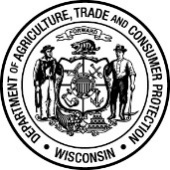 Wisconsin Department of Agriculture, Trade and Consumer ProtectionDivision of Agricultural Development2811 Agriculture Drive,   PO Box 8911,   Madison, WI 53708-8911Phone: (608) 224-5134Grow Wisconsin Dairy Processor Grant Application  2019s 20.115(4)(dm), Wis. Stats.Grow Wisconsin Dairy Processor Grant Application  2019s 20.115(4)(dm), Wis. Stats.FULL LEGAL NAME OF APPLICANT/BUSINESSFULL LEGAL NAME OF APPLICANT/BUSINESSFULL LEGAL NAME OF APPLICANT/BUSINESSFULL LEGAL NAME OF APPLICANT/BUSINESSFULL LEGAL NAME OF APPLICANT/BUSINESSCONTRACT SIGNER NAME CONTRACT SIGNER NAME CONTRACT SIGNER TITLE CONTRACT SIGNER TITLE CONTRACT SIGNER TITLE STREET ADDRESSSTREET ADDRESSCITYSTATEZIPMAILING ADDRESS (IF DIFFERENT FROM STREET ADDRESS)MAILING ADDRESS (IF DIFFERENT FROM STREET ADDRESS)CITYSTATEZIPPROJECT COORDINATORPROJECT COORDINATORPROJECT COORDINATOR TITLE PROJECT COORDINATOR TITLE PROJECT COORDINATOR TITLE BUSINESS PHONE: (   )     -     E-MAILE-MAILE-MAILE-MAILPROJECT TITLE(S)PROJECT TITLE(S)PROJECT TITLE(S)PROJECT TITLE(S)PROJECT TITLE(S)Grant Request: $      Project Start Date:                 End Date:     AUTHORIZED SIGNATURE (TYPED SIGNATURE IS ACCEPTABLE)TITLEDATEProject ActivityWhoTimelineBudget CategoryBudget CategoryBudget CategoryBudget CategoryBudget CategoryBudget CategorySalarySalarySalarySalarySalarySalaryPosition or Title# of Hrs.Hourly  rateGrantMatchingTotal CostConsultant Services/SubcontractorsConsultant Services/SubcontractorsConsultant Services/SubcontractorsConsultant Services/SubcontractorsConsultant Services/SubcontractorsConsultant Services/SubcontractorsService Professional# of Hrs.Hourly  rateGrantMatchingTotal CostTraining CostsTraining CostsTraining CostsTraining CostsTraining CostsTraining CostsCourse description or Title# of StudentsCourse rateGrantMatchingTotal CostEquipment Lease or Rental, Supplies & MaterialsEquipment Lease or Rental, Supplies & MaterialsEquipment Lease or Rental, Supplies & MaterialsEquipment Lease or Rental, Supplies & MaterialsEquipment Lease or Rental, Supplies & MaterialsEquipment Lease or Rental, Supplies & MaterialsItem Description# of unitsUnit CostGrantMatchingTotal CostMiscellaneousMiscellaneousMiscellaneousMiscellaneousMiscellaneousMiscellaneousItem Description# of unitsUnit CostGrantMatchingTotal CostTotal CostsTotal CostsTotal Costs